附件3考点地图中共中山市委党校地址：中山市东区博爱六路20号。乘车方式：1. 汽车总站可乘坐公交车B10路在和景花园B2站下车步行750米到达中山市委党校（博爱六路大门）；2. 城轨中山北站可乘坐公交车B20路在和景花园B2站下车步行750米到达中山市委党校（博爱六路大门）；3. 城轨中山站可乘坐公交车B30路在博览中心站下车步行610米到达中山市委党校（博爱六路大门）。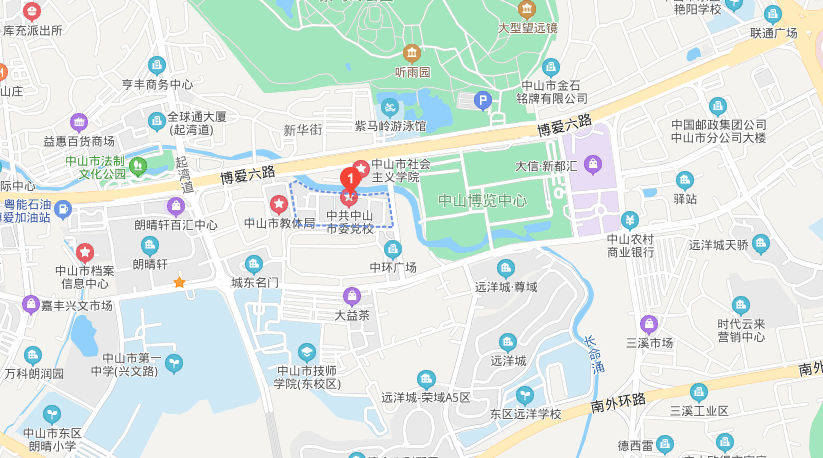 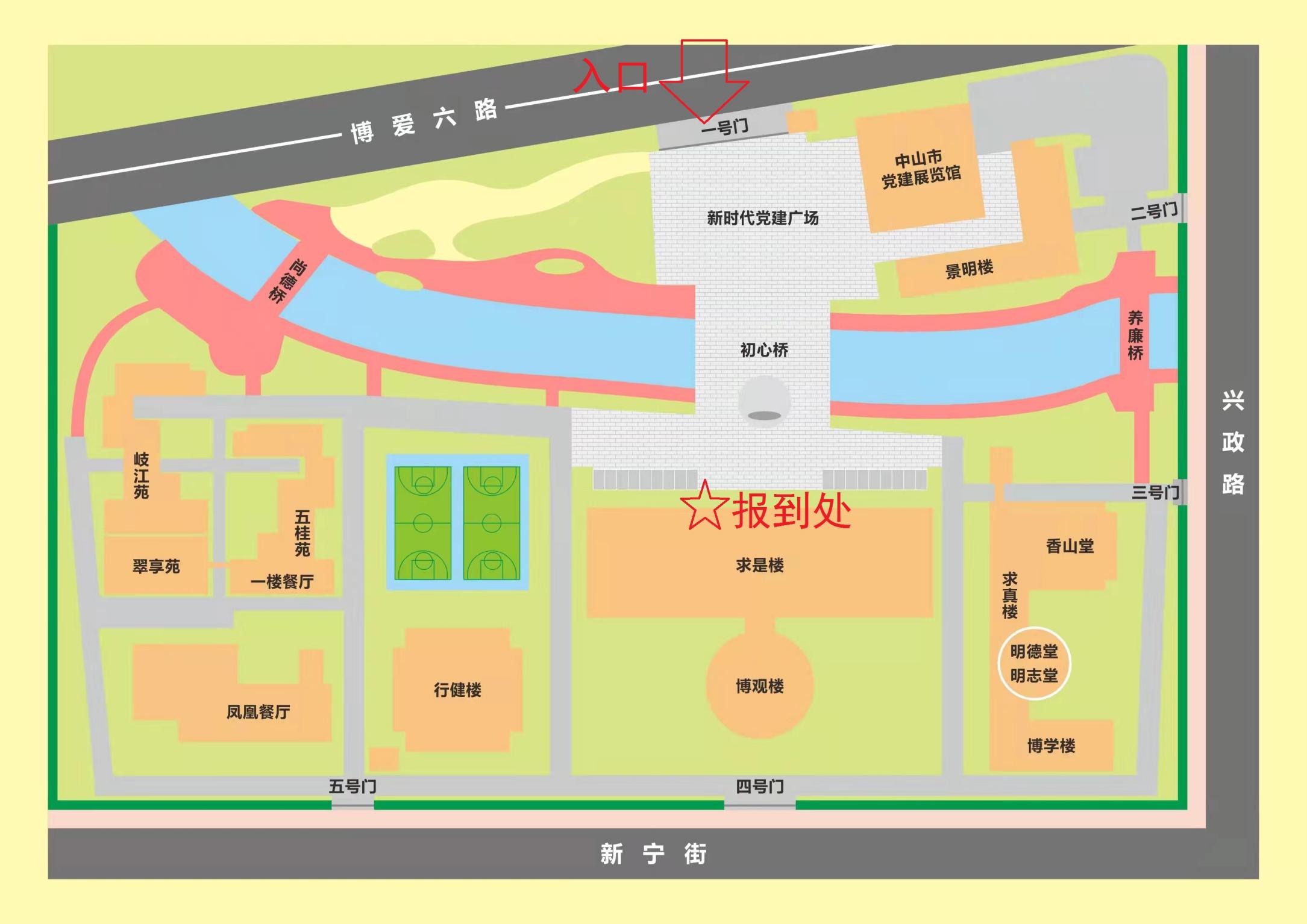 